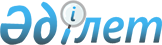 О реализации постановления Правительства Республики Казахстан от 19 мая 2003 г. № 460 "Об утверждении Положения об аттестации научных организаций"
					
			Утративший силу
			
			
		
					Приказ Министра образования и науки Республики Казахстан от 7 ноября 2003 года № 732. Зарегистрирован в Министерстве юстиции Республики Казахстан 24 ноября 2003 года № 2572. Утратил силу приказом и.о. Министра образования и науки Республики Казахстан от 15 июля 2011 года № 309      Сноска. Утратил силу приказом и.о. Министра образования и науки РК от 15.07.2011 № 309 (вводится в действие по истечении десяти календарных дней со дня первого официального опубликования).      В целях реализации постановления Правительства Республики Казахстан от 19 мая 2003 года N 460 "Об утверждении Положения об аттестации научных организаций" ПРИКАЗЫВАЮ : 

      1. Утвердить Инструкцию о проведении аттестации научных организаций. 

      2. Директору Департамента науки (Могильному В.В.) в установленном порядке представить настоящий приказ на государственную регистрацию в Министерство юстиции Республики Казахстан. 

      3. Контроль за исполнением приказа возложить на вице-министра Бектурганова Н. С. 

      4. Настоящий приказ вступает в силу со дня государственной регистрации в Министерстве юстиции Республики Казахстан. 

 

         Министр 

      Утверждена                   

приказом Министерства образования и    

науки Республики Казахстан         

от 7 ноября 2003 года N 732        

    ИНСТРУКЦИЯ 

о проведении аттестации научных организаций  

      1.Общие положения       1. Настоящая Инструкция о проведении аттестации научных организаций (далее - Инструкция) разработана в целях реализации Закона Республики Казахстан "О науке" и постановления Правительства Республики Казахстан от 19 мая 2003 года N 460 "Об утверждении Положения об аттестации научных организаций". 

      Инструкция детализирует проведение аттестации научных организаций (далее - Аттестация). 

      2. Аттестация осуществляется по структурным подразделениям, филиалам научной организации с учетом направлений научной и научно-технической деятельности. 

      3. Аттестация проводится на государственном и/или официальном языке. 

      4. При аттестации научных организаций полному анализу подвергаются следующие показатели: 

      1) результаты научной, научно-технической и финансово-хозяйственной деятельности; 

      2) материально-техническая и социальная обеспеченность; 

      3) деятельность административно-управленческого персонала; 

      4) состояние работы по подготовке научных кадров, кадровый потенциал и аттестация научных и инженерно-технических работников. 

      5. Научные организации подлежат аттестации не реже одного раза в пять лет. 

      Первая аттестация вновь созданных научных организаций проводится через год со дня их образования. 

      6. По итогам изучения Комиссиями документов научных организаций Уполномоченный государственный орган принимает решения об их аттестации (или отказе в аттестации). 

      7. В случае реорганизации научной организации результаты аттестации распространяются на вновь созданную научную организацию, если она является правопреемником реорганизованной научной организации, ранее прошедшей аттестацию.  

      2. Организация и проведение аттестации       8. Аттестация научных организаций осуществляется в соответствии с графиком проведения аттестаций, утверждаемом уполномоченным государственным органом на следующий календарный год до 30 сентября текущего года.

      Сноска. Пункт 8 в редакции приказа и.о. Министра образования и науки РК от 25.09.2009 № 447 (порядок введения в действие см. п. 4).

      9. В утвержденный график могут быть внесены изменения и (или) дополнения на основании: 

      1) письменных обращений научных организаций с приведением мотивированных заключений о необходимости переноса срока аттестации; 

      2) реорганизации научных организаций с образованием новых юридических лиц; 

      3) возникновения других объективных обстоятельств, требующих со стороны уполномоченного государственного органа принятия соответствующих решений.

      Сноска. Пункт 9 с изменением, внесенным приказом и.о. Министра образования и науки РК от 25.09.2009 № 447 (порядок введения в действие см. п. 4).

      10. В случае внесения изменений и (или) дополнений в утвержденный график аттестации научные организации должны быть извещены об этом в месячный срок до начала аттестации. 

      11. Для проведения аттестаций научных организаций уполномоченным государственным органом образуются аттестационные комиссии (далее - Комиссии).

      Сноска. Пункт 11 с изменением, внесенным приказом и.о. Министра образования и науки РК от 25.09.2009 № 447 (порядок введения в действие см. п. 4).

      12. Комиссии проводят аттестацию в строгом соответствии с утвержденным графиком и в срок, не превышающий 15 дней, для каждой научной организации. 

      13. Составы Комиссий утверждается приказами уполномоченного государственного органа не позднее месячного срока перед началом аттестации научных организаций.

      Сноска. Пункт 13 с изменением, внесенным приказом и.о. Министра образования и науки РК от 25.09.2009 № 447 (порядок введения в действие см. п. 4).

      14. В состав Комиссий включаются представители: 

      1) Уполномоченного государственного органа; 

      2) государственных органов, в ведении которых находятся научные организации и заинтересованных в силу их компетенции государственных органов; 

      3) научных организаций в области науки и научно-технической деятельности; 

      4) иностранных научных организаций при проведении аттестации международных и иностранных научных организаций. 

      15. Научные организации, которые подлежат аттестации, в соответствии с графиком аттестации, не позднее месячного срока до начала аттестации, представляют в уполномоченный государственный орган документы, отражающие показатели, указанные в пункте 4.

      Сноска. Пункт 15 с изменением, внесенным приказом и.о. Министра образования и науки РК от 25.09.2009 № 447 (порядок введения в действие см. п. 4).

      16. Председатель Комиссии в первый день работы ставит перед членами Комиссии задачи по процедуре аттестации научных организаций и распределяет между ними конкретные задания по комплексному изучению направлений деятельности научных организаций. 

      17. Комиссия в своей деятельности руководствуется нормативными правовыми актами Республики Казахстан, регламентирующими деятельность научных организаций. 

      Члены Комиссии информируют Председателя Комиссии о ходе изучения вопросов аттестации и передают ему справки с подробным анализом показателей деятельности научной организации с указанием на выявленные недостатки и нарушения положений соответствующих нормативных правовых актов, рекомендациями по их устранению и выводами.  

      3. Подведение итогов аттестации       18. Председатель Комиссии обобщает результаты проверки всех подразделений и готовит заключение Комиссии об итогах аттестации (далее - Заключение), которое должно включать следующие разделы: 

      1) общая характеристика научной организации; 

      2) анализ результатов научной, научно-технической и финансовой деятельности; 

      3) анализ деятельности административно-управленческого персонала; 

      4) анализ состояния материально-технической обеспеченности; 

      5) анализ кадрового потенциала и результатов аттестации научных и инженерно-технических работников; 

      6) анализ состояния работы по подготовке научных кадров; 

      7) анализ состояния международного сотрудничества; 

      8) аттестация по научным специальностям соответствующих научных направлений (в соответствии с классификатором Высшего аттестационного комитета Республики Казахстан, утвержденного приказом Министерства образования и науки РК от 15 октября 2002 года N 752 "Об утверждении Номенклатуры специальностей по присвоению ученых званий научным и научно-педагогическим работникам Республики Казахстан"); 

      9) недостатки и замечания; 

      10) выводы и предложения. 

      19. Заключение подписывается Председателем и всеми членами Комиссии. 

      Члены Комиссии, имеющие мнение, не совпадающее с выводами Комиссии, излагают его в письменной форме, и прилагают к Заключению. 

      При равенстве голосов Комиссии, голос Председателя Комиссии является решающим. 

      20. Председатель Комиссии информирует руководителя научной организации о результатах аттестации научной организации и передает ему второй экземпляр Заключения, что подтверждается подписью руководителя. 

      21. Решение Комиссии не может быть пересмотрено государственным органом в области науки и научно-технической деятельности. 

      22. К заключению прилагаются: 

      1) основные показатели деятельности научной организации; 

      2) структура научных подразделений; 

      3) сведения о руководящем составе научной организации; 

      4) количественная и качественная характеристика научного потенциала; 

      5) копия Устава научной организации. 

      23. По итогам изучения Комиссиями документов научных организаций уполномоченный государственный орган принимает решения об их аттестации (или отказе в аттестации), которые утверждаются приказами уполномоченного государственного органа в срок, не превышающий десять дней после вынесения решения.

      Сноска. Пункт 23 с изменениями, внесенными приказом и.о. Министра образования и науки РК от 25.09.2009 № 447 (порядок введения в действие см. п. 4).

      24. При не аттестации научной организации по отдельным структурным подразделениям, филиалам научной организации представляется срок до 6 месяцев для устранения недостатков, выявленных в ходе аттестации. 

      25. При не устранении в указанный срок недостатков, выявленных в ходе аттестации, уполномоченный государственный орган ставит перед учредителями научных организаций вопрос о нецелесообразности их дальнейшей деятельности.

      Сноска. Пункт 25 с изменением, внесенным приказом и.о. Министра образования и науки РК от 25.09.2009 № 447 (порядок введения в действие см. п. 4).
					© 2012. РГП на ПХВ «Институт законодательства и правовой информации Республики Казахстан» Министерства юстиции Республики Казахстан
				